Publicado en Barcelona el 15/11/2019 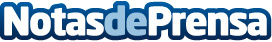 Las estrellas de la Turkish Airlines EuroLeague, convertidas en superhéroes en HeroLeagueLa nueva campaña de la mayor competición europea de baloncesto convierte a 18 jugadores en héroes de animación creados por el dibujante español Fernando BlancoDatos de contacto:Jordi González938324602Nota de prensa publicada en: https://www.notasdeprensa.es/las-estrellas-de-la-turkish-airlines Categorias: Internacional Básquet Marketing Entretenimiento Cómics Digital http://www.notasdeprensa.es